Câmara Municipal de Itaquaquecetuba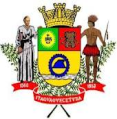 Estado de São PauloINDICAÇÃO Nº              133             /2020.INDICO À MESA, ao depois de cumpridas as formalidades regimentais, seja oficiado ao Exmo. Sr. Prefeito Municipal, providências junto à Secretaria Municipal de Serviços Urbanos , solicitando que seja realizado o Serviço de Limpeza de Bueiro, na Rua Granada em frente ao número 102, localizado no Bairro Jardim Joandra,  neste município.Plenário Vereador Maurício Alves Braz, em 17 de fevereiro de 2020.CELSO REIS                             Vereador                               PSDB